	Enrichment Lesson Plan Outline Day 6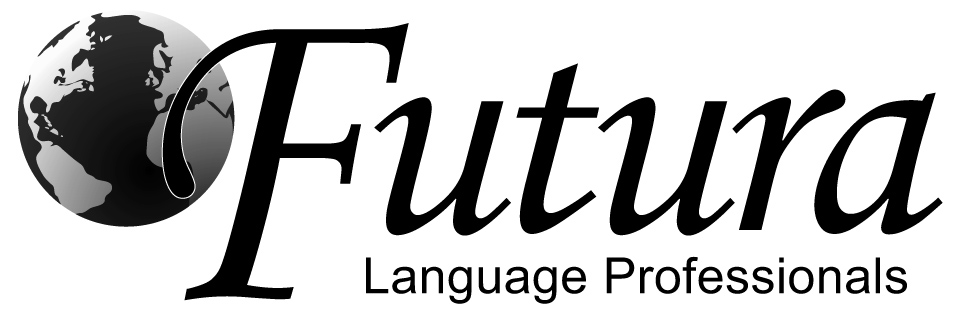 	*This is a simplified lesson plan outline to reference during class.Class Greeting & IntroductionAttendance ProceduresName tags & Seating ArrangementClassroom Management InformationStudent Responsibility PosterStar Chart with CertificatesAttention GetterPuppet Introduction & Greetings  **Tip: review the greeting introduced last week and add a new greeting each week. Sing Vamos por la Ciudad Theme song   - https://futuraadventures.com/employee-resources-home/vamos-por-el-pueblo-y-vamos-por-la-ciudad/Muéstrame en la Ciudad Game  Interactive Vocabulary Lesson Dani Dice Muéstrame Activity La Merienda (if applicable) & Notas Culturales (students may bring a nut-free snack for applicable after school programs. Teachers do not need to bring snacks for classes.)Flamenco Freeze Game Las Estaciones de España ActivitiesCastañuelas CraftVoy a BailarBailarina ColoringRead ‘Look what came from Spain’, ‘Anno’s Spain’, or ‘Dali and the Path of Dreams’ Closing and Goodbye Song Hand out Reward stickers for Star Chart (place on certificates)Collect name tentsAdiós song as listed in lesson to the tune of ‘Frere Jacques’    Orderly Dismissal (line up at door before dismissing class)